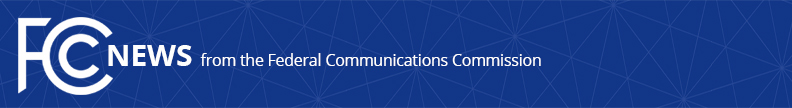 Media Contact: Will Wiquist, (202) 418-0509will.wiquist@fcc.govFor Immediate ReleaseFCC ANNOUNCES NEW DEPUTY LEGISLATIVE AFFAIRS DIRECTOR  -- WASHINGTON, January 12, 2015 – The Federal Communications Commission announced today that Mike Dabbs, director of the Office of Legislative Affairs, intends to name Sean Conway to serve as deputy director of the FCC’s Office of Legislative Affairs.  “Sean’s breadth of experience makes him ideally suited for this position,” said Mr. Dabbs.  “With a strong grasp of wireless and wireline issues, along with his previous time on Capitol Hill, Sean will play a key role in ensuring strong communication with Congress.” Mr. Conway has recently served as a legal advisor in the FCC’s Wireless Telecommunications Bureau.   He has also served as an attorney advisor in the Wireline Competition Bureau, an associate at law firm Akin Gump Strauss Hauer & Feld LLP, and a legislative aide to then-Senator Hillary Rodham Clinton (D-N.Y.).  He earned a bachelor’s degree from the College of William and Mary and a law degree from the University of Virginia Law School.The Office of Legislative Affairs is the FCC's primary liaison to Congress. The office provides lawmakers with information regarding FCC regulatory decisions, answers to policy questions, assistance with constituent concerns, and responses to Congressional inquiries.  ###
Office of Media Relations: (202) 418-0500TTY: (888) 835-5322Twitter: @FCCwww.fcc.gov/office-media-relationsThis is an unofficial announcement of Commission action.  Release of the full text of a Commission order constitutes official action.  See MCI v. FCC, 515 F.2d 385 (D.C. Cir. 1974).